 Утверждаю 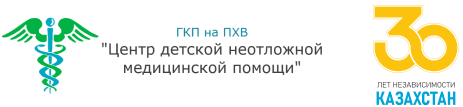                                                                                                                                                                  Главный врач ГКП на ПХВ «Центр детской неотложной медицинской помощи» УЗ города Алматы А. Смагулов_______________________Объявление
 о проведении закупа способом запроса ценовых предложений №01   г. Алматы                                                                                                                                                                                                «18» января 2023 гГКП на ПХВ «Центр детской неотложной медицинской помощи» УЗ г. Алматы расположенный по адресу город Алматы, ул. Манаса 40, инд. 050040 объявляет о проведения закупа лекарственных средств и медицинских изделий способом запроса ценовых предложений в соответствии Главы 9 постановлением Правительства Республики Казахстан от 04 июня 2021 года № 375 «Об утверждении Правил организации и проведения закупа лекарственных средств, медицинских изделий и специализированных лечебных продуктов в рамках гарантированного объема бесплатной медицинской помощи и (или) в системе обязательного социального медицинского страхования, фармацевтических услуг» с изменениями и дополнениями Постановление Правительства Республики Казахстан от 8 сентября 2022 года № 667 (далее – Правила) на сумму: 14 727 964,5 (четырнадцать миллионов семьсот двадцать семь тысяч девятьсот шестьдесят четыре) тенге 5 тиын.Перечень закупаемых товаров:Условия поставки:Поставка на условиях ИНКОТЕРМС 2020 в течении пяти календарных дней с момента получения заявки от заказчика  (г. Алматы, ул. Манаса 40) включая все затраты потенциального поставщика на транспортировку, страхование, уплату таможенных пошлин, НДС и других налогов, платежей и сборов, и другие расходы, Представление потенциальным поставщиком ценового предложения является формой выражения его согласия осуществить поставку товара с соблюдением условий запроса и типового договора закупа, оплата производится по мере поступления бюджетных средств.Место представления (приема) документов ГКП на ПХВ «Центр детской неотложной медицинской помощи» УЗ г. Алматы, г. Алматы, ул. Манаса 40, 2 этаж , 201 каб, с 09 часов 00 мин. до 18 ч.00мин за исключением выходных и праздничных дней; обеденный перерыв с 13 ч.00 мин. до 14 ч. 00 мин.) тел 8(727)274-57-96, 8(705)555-33-29, Окончательный срок представления подачи ценовых предложений до 11:00 (по времени Астана) «25» января 2023 года.дата, время и место вскрытия конвертов с ценовыми предложениями в 12:00 (по времени Астана) «25» января 2023 года. ГКП на ПХВ «Центр детской неотложной медицинской помощи» УЗ г. Алматы, 2 этаж, 201 каб.Квалификационные требования, предъявляемые к потенциальному поставщику должны соответствовать Главе 3 Правил.Требования к лекарственным средствам и медицинским изделиям, приобретаемым в рамках оказания гарантированного объема бесплатной медицинской помощи и (или) медицинской помощи в системе обязательного социального медицинского страхования должны соответствовать Главе 4 Правил.  Каждый потенциальный поставщик до истечения окончательного срока представления ценовых предложений представляет только одно ценовое предложение в запечатанном виде. ________     __________________________№ лотаНаименованиеТехнические характеристикиЕд.изм Кол-во    Цена (тенге)     Сумма (тенге)  1Папаверина гидрохлоридРаствор для инъекций, 2%, 2 мламп     10 000             42,00         420 000,00   2Кальция глюконат стабилизированныйРаствор для инъекций, 100 мг/мл, 5 мламп     10 000             63,25         632 500,00   3Повидон Раствор для наружного применения, 1 %, 1000 млфл          400        2 618,00      1 047 200,00   4АмброксолРаствор для приема внутрь и ингаляций, 7.5 мг/мл, 100 млфл          200           703,54         140 708,00   5Атропина сульфатАтропина сульфат 0,1%, 1мламп       3 000             46,40         139 200,00   6Интерферон альфа-2b 150 000МЕСуппозитории ректальные 150 000МЕшт       1 000           175,00         175 000,00   7Шприц 1млШприц 1мл с иглой 30Gx1/2" 3-х компонентный (со съемной иглой) шт       3 000             17,22           51 660,00   8Иммуноглобулин человека нормальный (IgG+IgA+IgM)Иммуноглобулин человека нормальный (IgG+IgA+IgM), Белки плазмы человека, раствор для внутривенного введения 50мг/мл 10 млфл          100      23 463,27      2 346 327,00   9Иммуноглобулин против цитомегаловирусаИммуноглобулин против цитомегаловируса, Белки плазмы человека, раствор для внутривенного введения 10мл/1000Е, 10млфл            50      58 632,22      2 931 611,00   10Иммуноглобулин человека нормальный  10% 20млРаствор для инфузий  10% 20мл прозрачный или слегка опалесцирующий, от бесцветного до светло-желтого цвета.Лекарственное средство содержит в основном иммуноглобулины класса G - антитела к возбудителям различных инфекций. фл            50   76315,17   3 815 758,50   11Натрия хлорид 0,9% 100млРаствор натрия хлорид 0,9% 100млфл     15 000             86,00      1 290 000,00   12Декстроза 5% 200мл 
Декстроза р-р д/в/в введения 5% 200млфл       6 000           103,00         618 000,00   13Декстроза 10% 200мл 
Декстроза р-р д/в/в введения 10% 200млфл       8 000           140,00      1 120 000,00   